Segédanyag Somfai Anna: Szótenger című verséhezOlvassátok el a verset! Hány ,,SZÓ”–val kezdődő kifejezést találtok benne?   _____ Fejtsétek meg a vershez kapcsolódó képrejtvényeket!SZÓ + 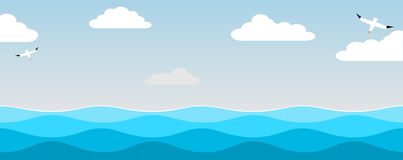 ______________________SZÓ + 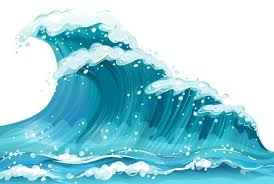 ______________________SZÓ + 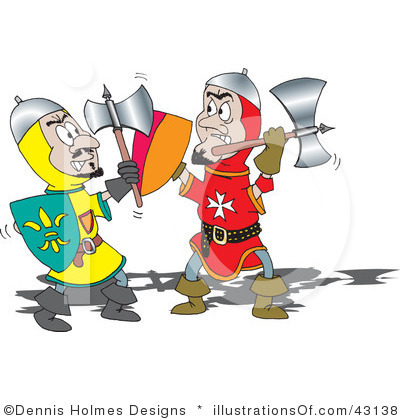 ______________________SZÓ + 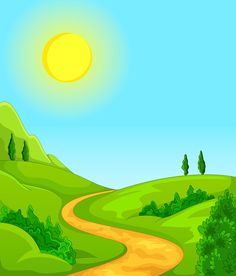 ______________________SZÓ + 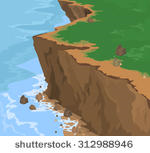 ______________________